Главная Новости Документы Сценарии Мелодии Софт Авторы Контакт КопилкаБаннерообменГлавная\Документы\Сценарии школьных праздниковПри использовании материалов этого сайта - АКТИВНАЯ ССЫЛКА и размещение баннера -ОБЯЗАТЕЛЬНО!!!Пародия на индийские фильмы - сценка для школьного праздника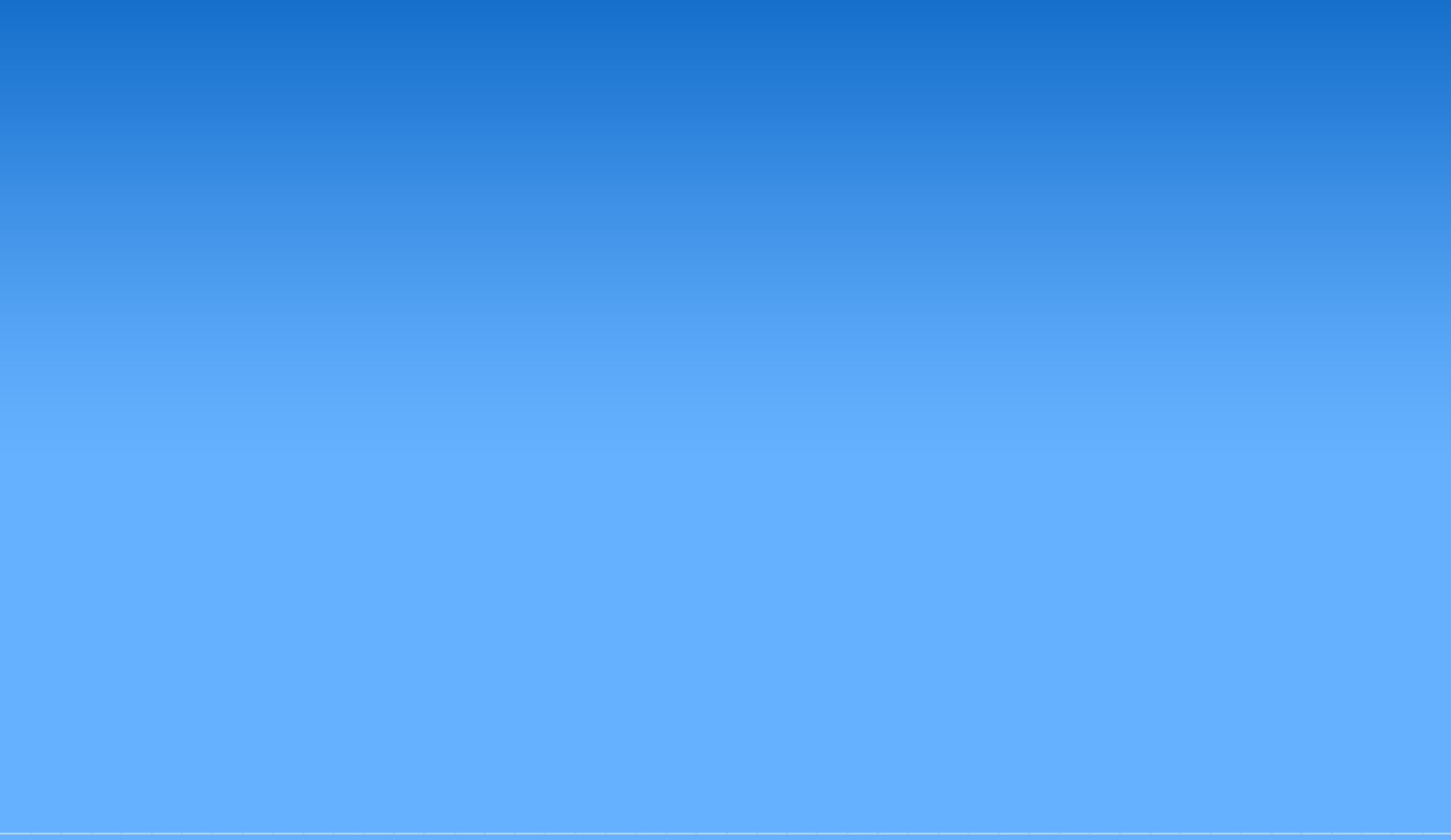 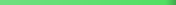 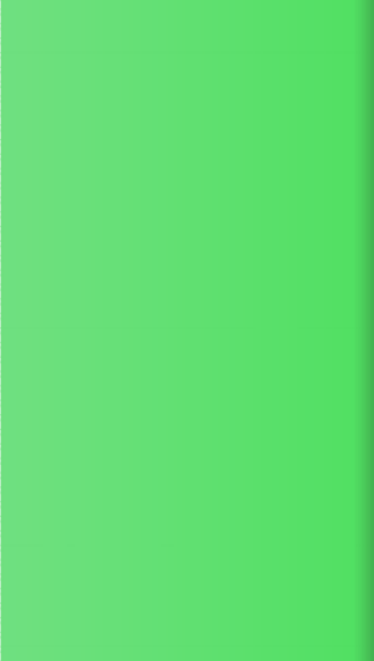 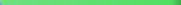 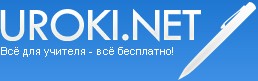 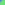 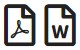 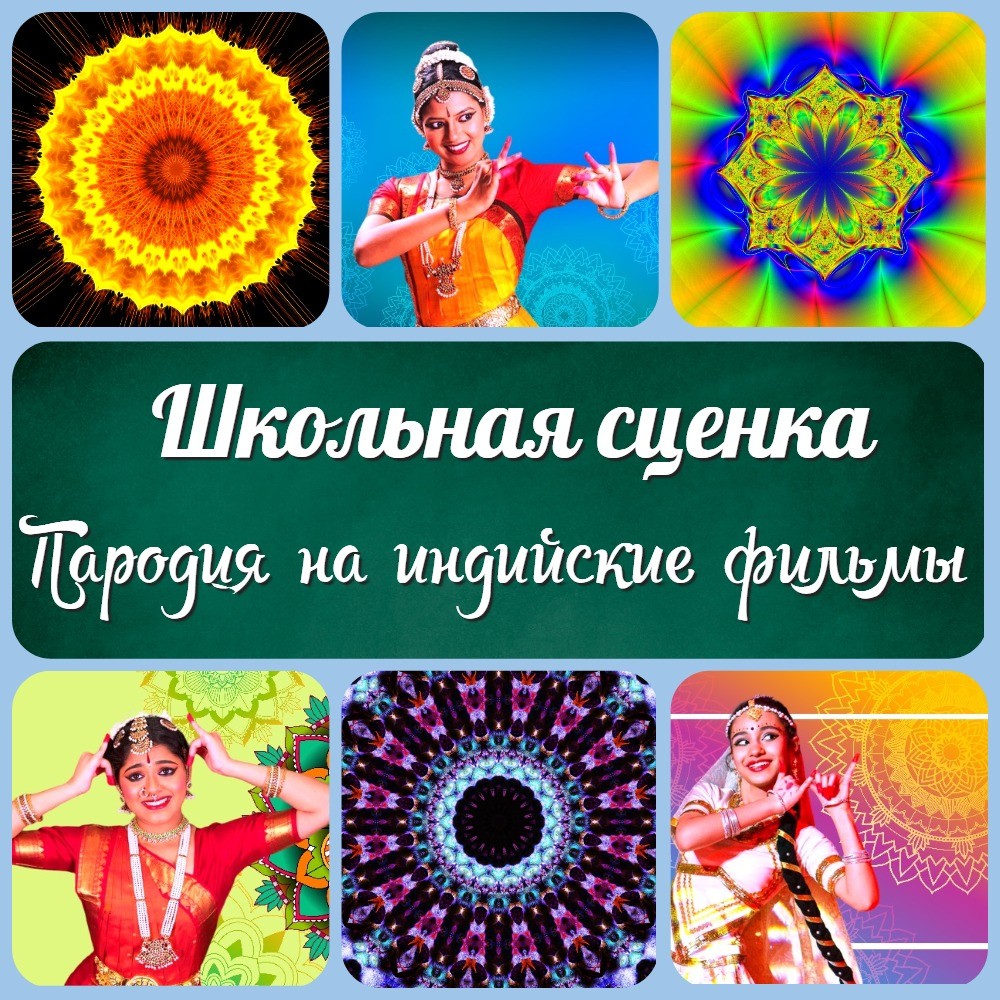 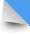 В.ЛебедевВсе актеры говорят на "иностранном" языке (можно совершенно другой текст). Весь русский текст идет через микрофон. Можно пускать "иностранный" текст в записи. Главное, чтобы русский "перевод" звучал чётко и разборчиво в зале. Для данного мероприятия очень важен театральный талант актёров. Они должны очень красиво всё обыграть происходящее на сцене.Школьный праздники, на которых возможнопроведение сценки:Последний звонок, Выпускной вечер (бал), Первый звонок (1 сентября), День учителя,Новый год,День влюблённых (14 февраля), 8 МартаУчастники сценки:Ю - юноша, Д - девушка,Парень 1, Парень 2 - хулиганыРекомендации к проведению школьной сценки:Уделите особое внимание костюму и макияжу девушки. Постарайтесь максимально передать дух, стиль и вид индийской девушки в костюме и внешнем виде.Сценка не требует произнесения слов от участников. Поэтому подберите на роль актеров максимально пластичных и танцующих учеников, способных без труда исполнять на сцене индийские танцевальные движения.Сценка построена на качественном аудиосопровождении. Заранее запишите всю аудиодорожку и сделайте временную раскадровку. Если позволяет материально-техническая часть школы, можно на экране, сзади сцены, с помощью проектора выводить фото или видео индийского вида.Чтец русского текста должен обладать хорошей дикцией. Обратите внимание, чтобы слова чтеца не заглушались музыкой, а звучали отчетливо.Рекомендуется актерам и режиссеру просмотреть хотя бы несколько фрагментов индийского кино и фильмов, для того, чтобы уловить стиль и дух.Обдумайте, в какое место сценария школьного праздника логично было бы включить эту постановку.Начало сценки школьного праздника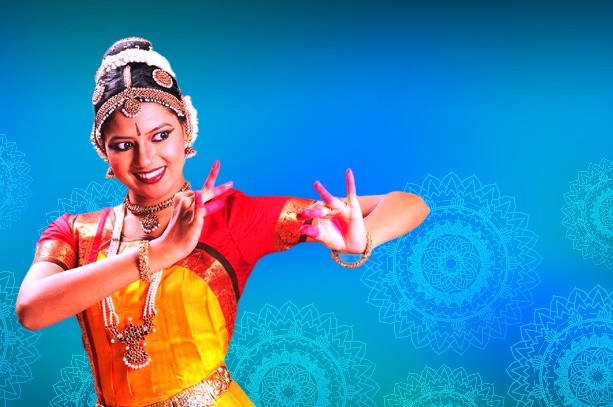 Описание действия на школьной сцене: Парень и девушка идут и смотрят друг на друга. В последний момент они отворачивают головы и сталкиваются. Девушка роняет чемодан с книгами.Юноша: О. Простите! Сейчас я все соберу.Девушка: Я сама, не надо. Юноша: Нет-нет я соберу. Девушка: Я справлюсь.Описание действия на школьной сцене: Чемодан уже собран он в руках у девушки. Во время всего последующего диалога они куда-то идут.Юноша: Я помогу. Так нельзя, это я виноват, я думал о своем мотоцикле.Девушка: Нет, я сделаю это сама, я уже большая и приехала сюда учится. Где у Вас тут можно остановиться и где можно получить образование?Юноша: О, я тоже недавно начал учиться, давай я тебе покажу.Девушка: Нет, я спрошу вот у этих ребят.Описание действия на школьной сцене: На сцену выходят 2-3 парня растрёпанного вида.Парень 1: (обращается девушке) О, давно мы тебя не видели.Парень 2: (обращается к Парню 1). Наверное никогда. Ты что не видишь, что она приезжая?Парень 1: (обращается к юноше) Да, давно мы тебя не видели.Юноша: Я больше не хожу к вам, я решил учиться. В мои 47 лет уже давно пора подумать об образовании. (перед оглашением возраста, актёр должен талантливо обыграть это момент)Описание действия на школьной сцене: Парни жмут плечами: мол "Не хочешь, как хочешь".Девушка: (театрально истошно кричит и картинно вскидывает руки вверх) Ах, что же с нами будет?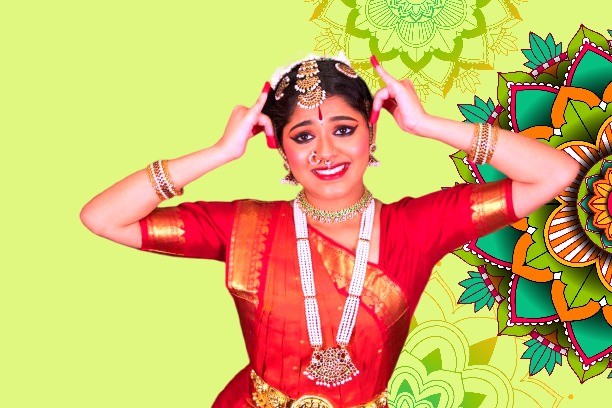 Юноша: Не волнуйся, я, как настоящий мужчина, не дам тебя в обиду.Юноша по очереди бьет всех парней, они разбегаются. Девушка роняет чемодан.Девушка: Ах, какой ты смелый!Юноша: (поднимает чемодан и отдает его девушке) Ерунда, так бы поступил на моем месте любой мужчина. Ну, а теперь мне пора.Описание действия на школьной сцене: Собирается уходить. Девушка начинает петь (какую-нибудь индийскую песню). Рекомендуется поставить в записи каку-либо индийскую песню"Перевод" песни:Подожди не уходи,Мы с тобой едва только познакомились, а ты уже уходишь, Как ручей в синем небе, как синица на дереве,Так я не хочу, что бы ты уходил. Ах, почему так светит солнце, Ах, почему так поют птицы,Ах. зачем бывает на свете весна,Ах, почему так пылят эти несносные машины. Ты навсегда вошел в мое сердце,Забудь обо всем, пойдем со мной. Милый, я спела бы тебе еще, но Песня сейчас уже закончится.Юноша: Красивая песня, а на каком она наречии, я не понял ни слова.Девушка: Ах, закрывает рукой глаза.Описание действия на школьной сцене: Юноша замечает на ее локте татуировку.Юноша: Откуда она у тебя.Девушка: Она была с самого рождения.Юноша: У меня такая же на... ноге.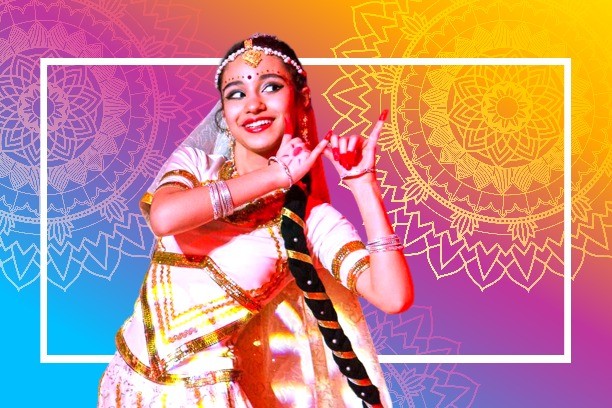 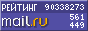 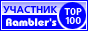 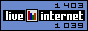 Описание действия на школьной сцене: Здесь важно умение актёров интересно отыграть этот момент сценарияЮноша: Значит мы с тобой... О! Значит ты моя сестра! Ты моя...(по деловому) Как тебя зовут?Девушка: Гита.Юноша: Гита, ты моя самая любимая сестра. Как я жил без тебя все это время?Девушка: Но это значит, что ты не можешь полюбить меня. Юноша: Нет, я люблю тебя, как только может любить родной брат. Девушка: Нет, оставь меня. (по деловому) Как тебя зовут?Юноша: Виджай.Девушка: Оставь меня, Виджай, нам не суждено быть вместе. (убегает)Юноша: Гита! (убегает за ней)Окончание сценки школьного праздникаОпубликовано 01.03.2007Сценка для сценария для проведения в школе - Пародия на индийское кино